               	                                          						                              ZLÍNSKÝ KRAJSKÝ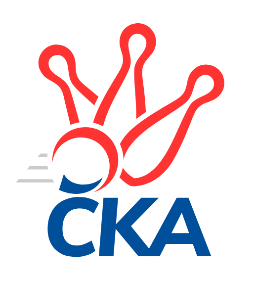  KUŽELKÁŘSKÝ SVAZ                                                                                               Zlín   25.9.2021ZPRAVODAJ ZLÍNSKÉHO KRAJSKÉHO PŘEBORU2021-20222. kolo TJ Bojkovice Krons B	- TJ Sokol Machová B	2:6	2450:2537	4.0:8.0	24.9. TJ Kelč	- KC Zlín C	2:6	2460:2506	3.5:8.5	24.9. VKK Vsetín B	- TJ Valašské Meziříčí C	1:7	2423:2540	4.5:7.5	24.9. KK Kroměříž B	- TJ Gumárny Zubří	3:5	2405:2458	5.0:7.0	25.9. KK Camo Slavičín B	- KK Kroměříž A	7:1	2648:2568	8.0:4.0	25.9. SC Bylnice	- KK Camo Slavičín A	6:2	2574:2518	6.0:6.0	25.9.Tabulka družstev:	1.	TJ Valašské Meziříčí C	2	2	0	0	14.0 : 2.0 	14.5 : 9.5 	 2611	4	2.	KK Camo Slavičín B	2	2	0	0	12.0 : 4.0 	13.0 : 11.0 	 2571	4	3.	KC Zlín C	1	1	0	0	6.0 : 2.0 	8.5 : 3.5 	 2506	2	4.	TJ Gumárny Zubří	1	1	0	0	5.0 : 3.0 	7.0 : 5.0 	 2458	2	5.	TJ Sokol Machová B	2	1	0	1	9.0 : 7.0 	15.0 : 9.0 	 2506	2	6.	TJ Kelč	2	1	0	1	9.0 : 7.0 	13.5 : 10.5 	 2495	2	7.	KK Kroměříž A	2	1	0	1	8.0 : 8.0 	12.0 : 12.0 	 2545	2	8.	KK Camo Slavičín A	2	1	0	1	7.0 : 9.0 	12.0 : 12.0 	 2533	2	9.	SC Bylnice	2	1	0	1	7.0 : 9.0 	11.0 : 13.0 	 2585	2	10.	TJ Bojkovice Krons B	2	0	0	2	5.0 : 11.0 	10.0 : 14.0 	 2476	0	11.	KK Kroměříž B	2	0	0	2	4.0 : 12.0 	9.0 : 15.0 	 2374	0	12.	VKK Vsetín B	2	0	0	2	2.0 : 14.0 	6.5 : 17.5 	 2414	0Program dalšího kola:3. kolo28.9.2021	út	15:00	TJ Bojkovice Krons B - TJ Gumárny Zubří (předehrávka z 4. kola)	1.10.2021	pá	17:00	TJ Sokol Machová B - SC Bylnice	1.10.2021	pá	17:00	TJ Valašské Meziříčí C - TJ Kelč	1.10.2021	pá	17:00	TJ Gumárny Zubří - KK Camo Slavičín B	1.10.2021	pá	18:00	KC Zlín C - KK Kroměříž B	1.10.2021	pá	18:00	KK Kroměříž A - TJ Bojkovice Krons B	2.10.2021	so	16:00	KK Camo Slavičín A - VKK Vsetín B		 TJ Bojkovice Krons B	2450	2:6	2537	TJ Sokol Machová B	Michal Machala	 	 196 	 200 		396 	 0:2 	 454 	 	210 	 244		Jiří Michalík	Jaroslav Sojka	 	 193 	 210 		403 	 0:2 	 440 	 	217 	 223		Roman Škrabal	Michal Ondrušek	 	 219 	 204 		423 	 2:0 	 384 	 	197 	 187		Šárka Drahotuská	Jozef Kundrata	 	 228 	 201 		429 	 1:1 	 421 	 	216 	 205		Bohumil Fryštacký	David Hanke	 	 202 	 177 		379 	 1:1 	 397 	 	201 	 196		Margita Fryštacká	Dominik Slavíček	 	 213 	 207 		420 	 0:2 	 441 	 	225 	 216		Jiří Fryštackýrozhodčí: vedoucí družstev	 TJ Kelč	2460	2:6	2506	KC Zlín C	Stanislav Pitrun	 	 195 	 184 		379 	 0:2 	 393 	 	201 	 192		Karel Skoumal	Antonín Plesník	 	 187 	 211 		398 	 0:2 	 455 	 	221 	 234		Lukáš Trochta	Petr Pavelka	 	 212 	 205 		417 	 1:1 	 392 	 	183 	 209		Tomáš Matlach	Zdeněk Chvatík	 	 237 	 219 		456 	 1:1 	 443 	 	220 	 223		Jaroslav Trochta	Miroslav Pavelka	 	 193 	 213 		406 	 0.5:1.5 	 415 	 	202 	 213		Petr Mňačko	Tomáš Vybíral	 	 178 	 226 		404 	 1:1 	 408 	 	220 	 188		Pavla Žádníkovározhodčí: Miroslav Pavelka	 VKK Vsetín B	2423	1:7	2540	TJ Valašské Meziříčí C	Jiří Plášek	 	 200 	 214 		414 	 0:2 	 453 	 	231 	 222		Radek Olejník	Tomáš Hnátek	 	 211 	 199 		410 	 1:1 	 443 	 	247 	 196		Petr Cahlík	Miroslav Kubík	 	 198 	 190 		388 	 0:2 	 436 	 	205 	 231		Miloš Jandík	Martin Kovács	 	 193 	 214 		407 	 1:1 	 414 	 	214 	 200		Josef Konvičný	Karel Navrátil	 	 205 	 206 		411 	 2:0 	 394 	 	204 	 190		Miroslav Volek	Petr Spurný	 	 202 	 191 		393 	 0.5:1.5 	 400 	 	202 	 198		Miloslav Plesníkrozhodčí: Vedoucí družstev	 KK Kroměříž B	2405	3:5	2458	TJ Gumárny Zubří	Kateřina Ondrouchová	 	 182 	 187 		369 	 0:2 	 425 	 	186 	 239		Ludmila Satinská	Martin Růžička	 	 227 	 185 		412 	 1:1 	 391 	 	192 	 199		Tomáš Stodůlka	Petr Buksa	 	 188 	 198 		386 	 1:1 	 416 	 	219 	 197		Miroslav Macháček	Milan Skopal	 	 201 	 190 		391 	 1:1 	 404 	 	197 	 207		Roman Janošek	Miroslav Macega	 	 221 	 212 		433 	 1:1 	 430 	 	211 	 219		Radek Vetyška	Miroslav Míšek	 	 215 	 199 		414 	 1:1 	 392 	 	184 	 208		Jiří Satinskýrozhodčí: František Nedopil	 KK Camo Slavičín B	2648	7:1	2568	KK Kroměříž A	Michal Petráš	 	 211 	 242 		453 	 2:0 	 419 	 	202 	 217		Petr Boček	Dušan Tománek	 	 201 	 234 		435 	 1.5:0.5 	 431 	 	201 	 230		Daniel Mach	Petr Hanousek	 	 209 	 233 		442 	 0:2 	 501 	 	244 	 257		Tomáš Kejík	Ondřej Fojtík	 	 231 	 215 		446 	 1:1 	 413 	 	195 	 218		Radek Ingr	Petr Peléšek	 	 225 	 237 		462 	 2:0 	 404 	 	194 	 210		Tomáš Kuchta	Kamil Vrána	 	 217 	 193 		410 	 1.5:0.5 	 400 	 	207 	 193		Jiří Tesařrozhodčí: Vedoucí družstev	 SC Bylnice	2574	6:2	2518	KK Camo Slavičín A	Jaroslav Slováček	 	 202 	 205 		407 	 0:2 	 425 	 	216 	 209		Rudolf Fojtík	Josef Bařinka	 	 212 	 237 		449 	 2:0 	 394 	 	204 	 190		Libor Pekárek	Alois Beňo	 	 221 	 211 		432 	 1:1 	 427 	 	223 	 204		Radek Rak	Lubomír Zábel	 	 206 	 218 		424 	 0:2 	 435 	 	216 	 219		Karel Kabela	Ladislav Strnad	 	 223 	 222 		445 	 2:0 	 426 	 	205 	 221		Erik Jadavan	Ondřej Novák	 	 220 	 197 		417 	 1:1 	 411 	 	201 	 210		Richard Ťulparozhodčí: Beňo AloisPořadí jednotlivců:	jméno hráče	družstvo	celkem	plné	dorážka	chyby	poměr kuž.	Maximum	1.	Tomáš Kejík 	KK Kroměříž A	476.00	315.5	160.5	2.5	2/2	(501)	2.	Josef Bařinka 	SC Bylnice	473.50	310.5	163.0	6.5	2/2	(498)	3.	Lukáš Trochta 	KC Zlín C	455.00	302.0	153.0	6.0	1/1	(455)	4.	Miloslav Plesník 	TJ Valašské Meziříčí C	450.00	301.0	149.0	6.5	2/2	(500)	5.	Rudolf Fojtík 	KK Camo Slavičín A	449.50	307.0	142.5	4.0	2/2	(474)	6.	Petr Peléšek 	KK Camo Slavičín B	445.50	310.5	135.0	6.0	2/2	(462)	7.	Jiří Fryštacký 	TJ Sokol Machová B	445.00	297.5	147.5	6.5	2/2	(449)	8.	Jaroslav Trochta 	KC Zlín C	443.00	301.0	142.0	6.0	1/1	(443)	9.	Petr Cahlík 	TJ Valašské Meziříčí C	439.00	297.0	142.0	7.0	2/2	(443)	10.	Kamil Vrána 	KK Camo Slavičín B	439.00	302.5	136.5	7.5	2/2	(468)	11.	Michal Petráš 	KK Camo Slavičín B	434.50	301.0	133.5	7.0	2/2	(453)	12.	Erik Jadavan 	KK Camo Slavičín A	434.00	287.5	146.5	6.0	2/2	(442)	13.	Miloš Jandík 	TJ Valašské Meziříčí C	432.50	293.0	139.5	3.5	2/2	(436)	14.	Alois Beňo 	SC Bylnice	432.50	302.0	130.5	3.5	2/2	(433)	15.	Zdeněk Chvatík 	TJ Kelč	431.00	304.0	127.0	8.0	2/2	(456)	16.	Radek Vetyška 	TJ Gumárny Zubří	430.00	308.0	122.0	5.0	1/1	(430)	17.	Dominik Slavíček 	TJ Bojkovice Krons B	428.50	306.5	122.0	7.0	2/2	(437)	18.	Josef Konvičný 	TJ Valašské Meziříčí C	427.00	294.5	132.5	6.5	2/2	(440)	19.	Petr Hanousek 	KK Camo Slavičín B	427.00	298.0	129.0	8.0	2/2	(442)	20.	Jiří Michalík 	TJ Sokol Machová B	425.50	297.5	128.0	8.5	2/2	(454)	21.	Ludmila Satinská 	TJ Gumárny Zubří	425.00	300.0	125.0	11.0	1/1	(425)	22.	Richard Ťulpa 	KK Camo Slavičín A	424.00	297.0	127.0	6.0	2/2	(437)	23.	David Hanke 	TJ Bojkovice Krons B	422.00	289.0	133.0	7.5	2/2	(465)	24.	Petr Pavelka 	TJ Kelč	421.50	297.0	124.5	6.0	2/2	(426)	25.	Karel Kabela 	KK Camo Slavičín A	420.50	308.0	112.5	9.0	2/2	(435)	26.	Jaroslav Slováček 	SC Bylnice	420.00	286.5	133.5	6.0	2/2	(433)	27.	Tomáš Kuchta 	KK Kroměříž A	419.50	283.0	136.5	6.0	2/2	(435)	28.	Petr Boček 	KK Kroměříž A	419.50	292.5	127.0	5.0	2/2	(420)	29.	Dušan Tománek 	KK Camo Slavičín B	418.00	298.5	119.5	10.5	2/2	(435)	30.	Miroslav Volek 	TJ Valašské Meziříčí C	417.50	289.5	128.0	7.5	2/2	(441)	31.	Lubomír Zábel 	SC Bylnice	417.00	304.5	112.5	6.5	2/2	(424)	32.	Bohumil Fryštacký 	TJ Sokol Machová B	416.50	293.5	123.0	10.5	2/2	(421)	33.	Miroslav Macháček 	TJ Gumárny Zubří	416.00	292.0	124.0	9.0	1/1	(416)	34.	Radek Ingr 	KK Kroměříž A	415.00	283.5	131.5	8.5	2/2	(417)	35.	Petr Mňačko 	KC Zlín C	415.00	284.0	131.0	2.0	1/1	(415)	36.	Miroslav Pavelka 	TJ Kelč	414.50	279.5	135.0	6.0	2/2	(423)	37.	Jiří Plášek 	VKK Vsetín B	414.00	299.0	115.0	8.0	1/1	(414)	38.	Tomáš Vybíral 	TJ Kelč	413.50	280.5	133.0	6.0	2/2	(423)	39.	Karel Navrátil 	VKK Vsetín B	413.50	285.5	128.0	6.5	1/1	(416)	40.	Michal Ondrušek 	TJ Bojkovice Krons B	411.00	280.5	130.5	9.5	2/2	(423)	41.	Miroslav Míšek 	KK Kroměříž B	408.50	284.5	124.0	5.5	1/1	(414)	42.	Pavla Žádníková 	KC Zlín C	408.00	278.0	130.0	5.0	1/1	(408)	43.	Zdeněk Drlík 	KK Kroměříž B	408.00	284.0	124.0	10.0	1/1	(408)	44.	Daniel Mach 	KK Kroměříž A	408.00	289.0	119.0	8.5	2/2	(431)	45.	Jiří Tesař 	KK Kroměříž A	406.50	281.0	125.5	4.5	2/2	(413)	46.	Martin Kovács 	VKK Vsetín B	406.00	279.5	126.5	4.0	1/1	(407)	47.	Roman Janošek 	TJ Gumárny Zubří	404.00	305.0	99.0	8.0	1/1	(404)	48.	Radim Metelka 	VKK Vsetín B	403.00	305.0	98.0	11.0	1/1	(403)	49.	Tomáš Hnátek 	VKK Vsetín B	401.00	297.0	104.0	11.0	1/1	(410)	50.	Jaroslav Sojka 	TJ Bojkovice Krons B	399.50	276.5	123.0	6.0	2/2	(403)	51.	Miroslav Macega 	KK Kroměříž B	398.50	283.5	115.0	11.0	1/1	(433)	52.	Margita Fryštacká 	TJ Sokol Machová B	398.50	292.5	106.0	10.5	2/2	(400)	53.	Libor Pekárek 	KK Camo Slavičín A	397.00	288.0	109.0	11.0	2/2	(400)	54.	Martin Růžička 	KK Kroměříž B	396.00	278.5	117.5	9.0	1/1	(412)	55.	Lenka Kotrlová 	VKK Vsetín B	396.00	286.0	110.0	9.0	1/1	(396)	56.	Petr Spurný 	VKK Vsetín B	393.00	278.0	115.0	13.0	1/1	(393)	57.	Michal Machala 	TJ Bojkovice Krons B	393.00	279.0	114.0	16.5	2/2	(396)	58.	Karel Skoumal 	KC Zlín C	393.00	285.0	108.0	11.0	1/1	(393)	59.	Tomáš Matlach 	KC Zlín C	392.00	272.0	120.0	6.0	1/1	(392)	60.	Jiří Satinský 	TJ Gumárny Zubří	392.00	278.0	114.0	13.0	1/1	(392)	61.	Milan Skopal 	KK Kroměříž B	391.00	265.0	126.0	8.0	1/1	(391)	62.	Antonín Plesník 	TJ Kelč	391.00	274.0	117.0	9.5	2/2	(398)	63.	Tomáš Stodůlka 	TJ Gumárny Zubří	391.00	277.0	114.0	10.0	1/1	(391)	64.	Miroslav Kubík 	VKK Vsetín B	390.00	271.0	119.0	7.5	1/1	(392)	65.	Kateřina Ondrouchová 	KK Kroměříž B	389.50	275.5	114.0	8.5	1/1	(410)	66.	Petr Buksa 	KK Kroměříž B	386.00	272.0	114.0	8.0	1/1	(386)	67.	Petr Dlouhý 	KK Kroměříž B	378.00	282.0	96.0	13.0	1/1	(378)		Pavel Chvatík 	TJ Kelč	467.00	291.0	176.0	3.0	1/2	(467)		Radek Olejník 	TJ Valašské Meziříčí C	453.00	310.0	143.0	2.0	1/2	(453)		Ondřej Fojtík 	KK Camo Slavičín B	446.00	312.0	134.0	4.0	1/2	(446)		Ladislav Strnad 	SC Bylnice	445.00	294.0	151.0	3.0	1/2	(445)		Ondřej Masař 	SC Bylnice	440.00	280.0	160.0	6.0	1/2	(440)		Roman Škrabal 	TJ Sokol Machová B	440.00	307.0	133.0	2.0	1/2	(440)		Jaroslav Tobola 	TJ Valašské Meziříčí C	436.00	305.0	131.0	6.0	1/2	(436)		Jozef Kundrata 	TJ Bojkovice Krons B	429.00	294.0	135.0	6.0	1/2	(429)		Radek Rak 	KK Camo Slavičín A	427.00	296.0	131.0	9.0	1/2	(427)		Ondřej Novák 	SC Bylnice	417.00	290.0	127.0	11.0	1/2	(417)		Jan Lahuta 	TJ Bojkovice Krons B	414.00	300.0	114.0	13.0	1/2	(414)		Radek Husek 	TJ Sokol Machová B	413.00	280.0	133.0	11.0	1/2	(413)		Martina Nováková 	TJ Sokol Machová B	404.00	297.0	107.0	8.0	1/2	(404)		Robert Řihák 	KK Camo Slavičín A	389.00	292.0	97.0	16.0	1/2	(389)		Šárka Drahotuská 	TJ Sokol Machová B	384.00	271.0	113.0	12.0	1/2	(384)		Stanislav Horečný 	SC Bylnice	381.00	254.0	127.0	11.0	1/2	(381)		Stanislav Pitrun 	TJ Kelč	379.00	267.0	112.0	9.0	1/2	(379)		Ivana Bartošová 	KK Camo Slavičín B	367.00	275.0	92.0	16.0	1/2	(367)Sportovně technické informace:Starty náhradníků:registrační číslo	jméno a příjmení 	datum startu 	družstvo	číslo startu24840	Ondřej Novák	25.09.2021	SC Bylnice	1x18700	Ladislav Strnad	25.09.2021	SC Bylnice	1x24661	Stanislav Pitrun	24.09.2021	TJ Kelč	1x24629	Petr Buksa	25.09.2021	KK Kroměříž B	1x24861	Josef Konvičný	24.09.2021	TJ Valašské Meziříčí C	2x22791	Margita Fryštacká	24.09.2021	TJ Sokol Machová B	2x22790	Roman Škrabal	24.09.2021	TJ Sokol Machová B	1x
Hráči dopsaní na soupisku:registrační číslo	jméno a příjmení 	datum startu 	družstvo	7145	Karel Skoumal	24.09.2021	KC Zlín C	Zpracoval: Radim Abrahám      e-mail: stk.kks-zlin@seznam.cz    mobil: 725 505 640        http://www.kksz-kuzelky.czAktuální výsledky najdete na webových stránkách: http://www.kuzelky.com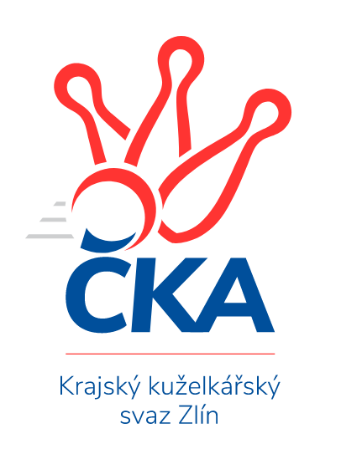 Nejlepší šestka kola - absolutněNejlepší šestka kola - absolutněNejlepší šestka kola - absolutněNejlepší šestka kola - absolutněNejlepší šestka kola - dle průměru kuželenNejlepší šestka kola - dle průměru kuželenNejlepší šestka kola - dle průměru kuželenNejlepší šestka kola - dle průměru kuželenNejlepší šestka kola - dle průměru kuželenPočetJménoNázev týmuVýkonPočetJménoNázev týmuPrůměr (%)Výkon1xTomáš KejíkKroměříž A5012xTomáš KejíkKroměříž A114.485011xPetr PeléšekSlavičín B4621xZdeněk ChvatíkKelč109.984561xZdeněk ChvatíkKelč4561xLukáš TrochtaZlín C109.744551xLukáš TrochtaZlín C4551xMiroslav MacegaKroměříž B108.974331xJiří MichalíkMachová B4541xRadek OlejníkValMez C108.234531xMichal PetrášSlavičín B4531xRadek VetyškaZubří108.21430